Základní škola Frýdek – Místek, Jiřího z Poděbrad 3109, 738 01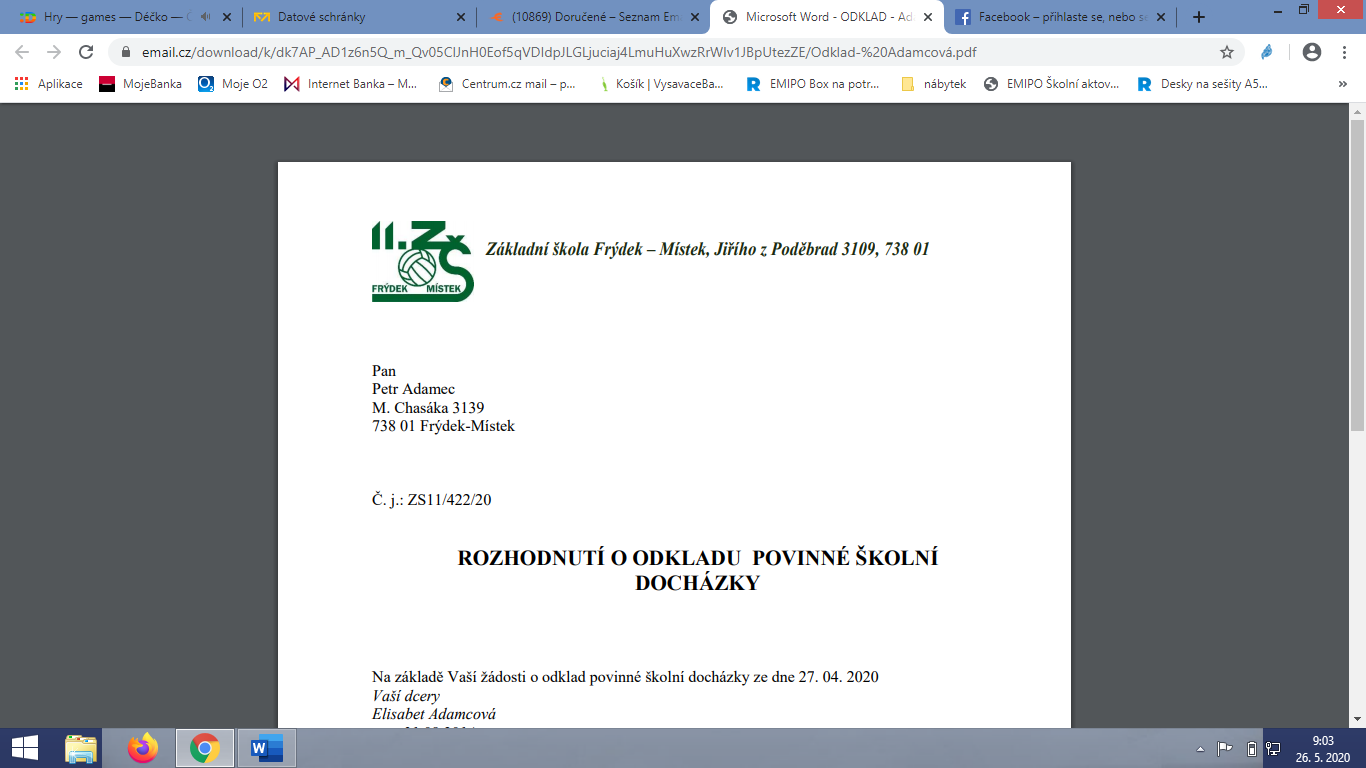 ŽÁDOST O VRÁCENÍ PŘEPLATKU ZA ŠDŽádám o vrácení přeplatku za školní družinu za období duben až červen 2020, kterou jsem uhradil/a  dne:    _______________Jméno a příjmení dítěte: ______________________________________Oddělení ŠD číslo: __________Výše přeplatku: ____________Přeplatek zašlete na můj účet číslo: _______________________/__________Příjmení a jméno zákonného zástupce: _______________________________Podpis zákonného zástupce:	 _____________________Ve Frýdku - Místku dne:	_____________________Pozn. Žádost zasílejte na email sekretariat@11zsfm.cz